種も食べよう！皮ごとかぼちゃサラダ材料（4人分）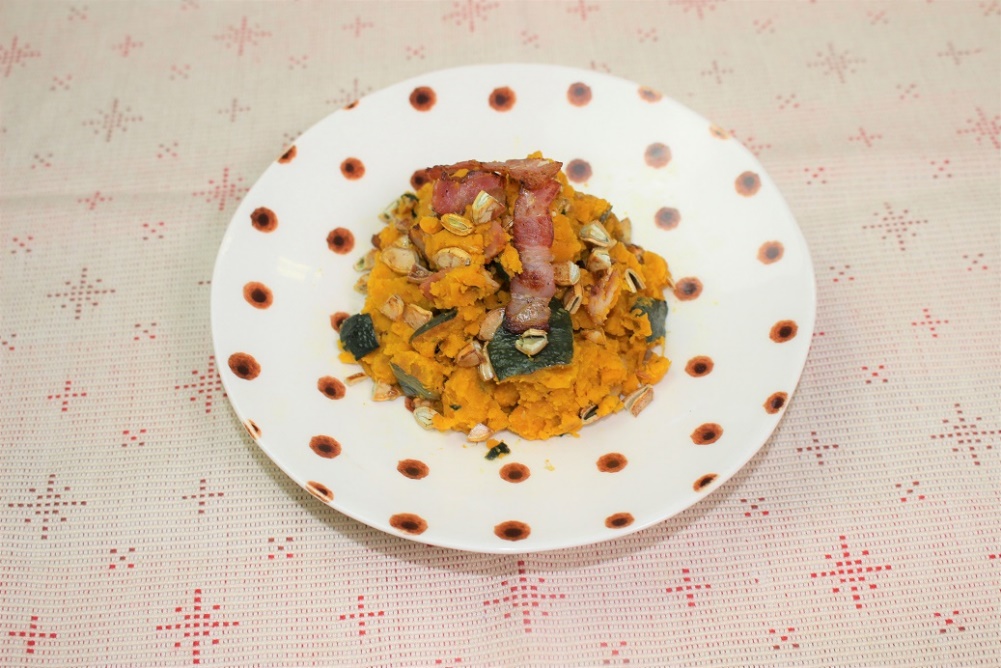 かぼちゃ	1/4個（400ｇ）ベーコン	　　　4枚（35ｇ）塩、こしょう	　少々マヨネーズ	　　大さじ2作り方かぼちゃの種を取り、ひと口大に切り、耐熱皿に入れてラップをかけ、電子レンジ(600Ｗ)で６分加熱し粗くつぶす。※固くて切りにくい場合は、さらに加熱時間を足す。かぼちゃの種を水で洗い、耐熱皿に入れてラップをかけずに、電子レンジ(600Ｗ)で１分加熱し、細かく刻む。ベーコンを１cm幅に切る。②を乾煎りし、③を加え、塩、こしょうで味を整える。かぼちゃの粗熱が取れたら、マヨネーズと④を半分だけ加えて混ぜる。⑤を盛り付け、残りの④を上にかけて完成！SDGsポイント廃棄しがちな「皮」「わた」「種」を全部使っているので、廃棄物がでません。ポイントかぼちゃは実だけではなく、「皮」「わた」「種」の栄養価も高く、かぼちゃの種のカリカリとした食感が良いアクセントになります。相愛大学　2021年度４回生　卒業研究